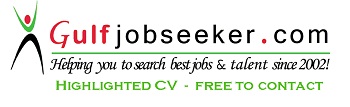 Mr. MUHAMMAD UMAIR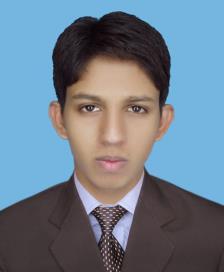 DraftsmanMail- umairashraf70@gmail.comBur DubaiOBJECTIVEDedicated, resourceful and innovative. Seek to contribute in a Challenging work environment demanding expertise, customer focus and people orientation.EDUCATIONIntermediate , 2012 Gujranwala Board, Pakistan. Secondary School, 2010 Gujranwala Board, Pakistan. PROFESSIONAL CERTIFICATIONCertificate of AutoCAD, 2012 Vocational Training Institute, Gujrat, Pakistan Certificate of Draftsman, 2013 Gulf Institute of Modern Technology, Islamabad, Pakistan. TOTAL EXPERIENCEMore than 5 Years’ Experience in Architecture, 2D, 3D & Building Drafting and Detail Designs. COMPUTER USING CAPABILITIESAutoCAD 3D Studio Max Adobe Photoshop Microsoft Office PROFESSIONAL EXPERIENCE IN PAKISTAN.Al Mudassar Architect Association, Lalamusa City (Pakistan)May 2010 to till Date (Now on Visit Visa In Dubai)Position Held:  Draftsman- 1 -Responsible for preparing detailed drawings for Architecture Detail Drawings, Detail Plan, Sections, Elevation and 3D Work using Micro AutoCAD. Familiar with Building Standard, Levels Heights include amazing apply exterior material in Adobe Photoshop and 3D Max.Projects:Khan Plaza, main Bazar Lalamusa, 2011. Al Noor Restaurant G. T Road Rawalpindi –Islamabad Road. Shahnawaz Marriage Hall Lalamusa Al Kream Super Market Mall  Chandhani Chowk (Lalamusa Municipality). Land Scaping  Plans (Lalamusa Municipality). Improvement of Al Abdullah Hospital, Gujrat New Section Design of Service shoe Mill, Gujrat. Al Naseer Property Community Plan Design. Jhelum Army Main Entry Design. Modern Design of Main Mosque Lalamusa. U-Mart Final Design & Plans Kharian Leather Point Super Market  G.t. Road Lalamusa City Property Land Area Calculation & mapping Ch. Muhammad Umar Model Home, G/H 10 Islamabad. WORK RESPONSIBILITES IN PAKISTAN:AL MUDASSAR , Architect & Consultants, Lalamusa, PakistanApril 2010 – May 2015 Position Held: Sr. DraftsmanResponsible for preparing Preliminary Plans, Preliminary Design, Draft Final design, Final Design, Tender & Contract Drawings using AutoCAD.PERSONAL DETAILSFather’s Name	: Muhammad AshrafDate of Birth	: 09-03-1993Nationality	: PakistaniReligion	: IslamMarital Status	: SingleVisa Status	: On Visit Visa (Until July end, 2015)Languages Known	:  Native speaker of, English, Urdu & Punjabi & Hindi.- 2 -